РОССИЙСКАЯ ФЕДЕРАЦИЯКЕМЕРОВСКАЯ ОБЛАСТЬЗАКОНО ПЕНСИЯХ КУЗБАССАПринятЗаконодательным СобраниемКемеровской области29 декабря 1998 г. N 486Настоящий Закон устанавливает систему пенсий Кузбасса за счет средств областного бюджета в целях развития дополнительного пенсионного обеспечения.(в ред. Закона Кемеровской области от 06.03.2009 N 23-ОЗ, Закона Кемеровской области - Кузбасса от 11.06.2020 N 64-ОЗ)Статья 1. Общие положенияПенсии Кузбасса (далее - пенсии) назначаются и выплачиваются гражданам Российской Федерации, местом жительства которых является Кемеровская область - Кузбасс, если иное не установлено настоящим Законом.(в ред. Законов Кемеровской области от 06.03.2009 N 23-ОЗ, от 29.04.2014 N 33-ОЗ, Законов Кемеровской области - Кузбасса от 11.06.2020 N 64-ОЗ, от 27.10.2022 N 116-ОЗ)Порядок и условия назначения и выплаты пенсии в части, не урегулированной настоящим Законом, перевода пенсии, назначенной по одному основанию, на пенсию по другому основанию, пересмотра размера пенсии устанавливаются высшим исполнительным органом Кемеровской области - Кузбасса.(в ред. Закона Кемеровской области от 25.12.2017 N 116-ОЗ, Законов Кемеровской области - Кузбасса от 11.06.2020 N 64-ОЗ, от 27.10.2022 N 116-ОЗ)Статья 2. Финансирование пенсийФинансирование пенсий, а также расходов по их доставке осуществляется за счет средств областного бюджета.Статья 3. Категории граждан, имеющих право на пенсию1. Право на пенсию в соответствии с настоящим Законом имеют следующие категории граждан:1) граждане, имеющие особые заслуги перед Российской Федерацией или Кемеровской областью - Кузбассом;(в ред. Закона Кемеровской области - Кузбасса от 27.10.2022 N 116-ОЗ)2) граждане, имеющие удостоверение ветерана Великой Отечественной войны;(в ред. Закона Кемеровской области от 18.04.2005 N 51-ОЗ)3) ветераны боевых действий, граждане, направленные не ранее 24 февраля 2022 года пунктами отбора на военную службу по контракту, военными комиссариатами, расположенными на территории Кемеровской области - Кузбасса, для заключения контракта о добровольном содействии в выполнении задач, возложенных на Вооруженные Силы Российской Федерации, в целях участия в специальной военной операции и заключившие его, за исключением заключивших контракты о прохождении военной службы (далее - добровольцы), граждане, призванные военными комиссариатами, расположенными на территории Кемеровской области - Кузбасса, на военную службу по мобилизации в Вооруженные Силы Российской Федерации (далее - мобилизованные);(в ред. Закона Кемеровской области - Кузбасса от 27.10.2022 N 116-ОЗ)4) члены семей погибших (умерших, пропавших без вести) при исполнении обязанностей военной службы, служебных обязанностей военнослужащих, сотрудников органов внутренних дел Российской Федерации (далее - органы внутренних дел), войск национальной гвардии Российской Федерации (далее - войска национальной гвардии), органов по контролю за оборотом наркотических средств и психотропных веществ, федеральных органов налоговой полиции, лиц рядового и начальствующего состава федеральной противопожарной службы Государственной противопожарной службы (далее - федеральная противопожарная служба), лиц, имевших специальные звания сотрудников уголовно-исполнительной системы, члены семей погибших (умерших, пропавших без вести) в специальной военной операции добровольцев, мобилизованных;(пп. 4 в ред. Закона Кемеровской области - Кузбасса от 27.10.2022 N 116-ОЗ)4-1) члены семей погибших (умерших вследствие увечья (ранения, травмы) или заболевания) в связи с исполнением обязанностей военной службы, служебных обязанностей и удостоенных звания Героя Кузбасса посмертно военнослужащих внутренних войск Министерства внутренних дел Российской Федерации (далее - внутренние войска), сотрудников органов внутренних дел, войск национальной гвардии; члены семей удостоенных звания Героя Кузбасса и погибших (умерших вследствие увечья (ранения, травмы) или заболевания) в связи с исполнением обязанностей военной службы, служебных обязанностей военнослужащих внутренних войск, сотрудников органов внутренних дел, войск национальной гвардии (далее в отношении членов семей всех указанных в настоящем подпункте категорий военнослужащих внутренних войск, сотрудников органов внутренних дел, войск национальной гвардии - члены семей погибших (умерших) военнослужащих внутренних войск, сотрудников органов внутренних дел, войск национальной гвардии, удостоенных звания Героя Кузбасса);(в ред. Закона Кемеровской области от 28.12.2015 N 131-ОЗ, Закона Кемеровской области - Кузбасса от 27.10.2022 N 116-ОЗ)4-2) члены семей граждан, посмертно удостоенных почетного звания "Почетный гражданин Кемеровской области", почетного звания "Почетный гражданин Кузбасса;(пп. 4-2 введен Законом Кемеровской области от 29.04.2014 N 33-ОЗ; в ред. Закона Кемеровской области - Кузбасса от 27.10.2022 N 116-ОЗ)5) иные граждане.2. Обращение за назначением пенсии может осуществляться в любое время после возникновения на нее права в соответствии с настоящим Законом без ограничения каким-либо сроком.Статья 4. Право на пенсию граждан, имеющих особые заслуги перед Российской Федерацией или Кемеровской областью - Кузбассом, и условия ее назначения и выплаты(в ред. Закона Кемеровской области от 25.12.2017 N 116-ОЗ, Закона Кемеровской области - Кузбасса от 27.10.2022 N 116-ОЗ)1. Право на пенсию в соответствии с настоящей статьей имеют:(в ред. Закона Кемеровской области от 18.04.2005 N 51-ОЗ)1) граждане, удостоенные звания Героя Российской Федерации;(пп. 1 в ред. Закона Кемеровской области от 06.03.2009 N 23-ОЗ)2) граждане, удостоенные звания Героя Советского Союза;(пп. 2 в ред. Закона Кемеровской области от 06.03.2009 N 23-ОЗ)3) граждане, удостоенные звания Героя Социалистического Труда;(пп. 3 в ред. Закона Кемеровской области от 06.03.2009 N 23-ОЗ)4) граждане, являющиеся полными кавалерами ордена Славы; граждане, являющиеся полными кавалерами ордена Трудовой Славы;(пп. 4 в ред. Закона Кемеровской области от 06.03.2009 N 23-ОЗ)5) граждане, удостоенные почетных званий Российской Федерации, РСФСР и СССР, за исключением граждан, указанных в подпунктах 9 и 15 настоящего пункта (далее - граждане, удостоенные почетных званий Российской Федерации, РСФСР и СССР);(в ред. Законов Кемеровской области от 08.12.2005 N 139-ОЗ, от 16.12.2013 N 135-ОЗ)6) граждане, удостоенные звания Героя Кузбасса, почетного звания "Почетный гражданин Кемеровской области", почетного звания "Почетный гражданин Кузбасса";(в ред. Законов Кемеровской области от 14.12.2010 N 128-ОЗ, от 13.06.2019 N 35-ОЗ)6-1) граждане, награжденные медалью Кемеровской области "За особый вклад в развитие Кузбасса", независимо от ее степени, медалью Кузбасса "За особый вклад в развитие Кузбасса" независимо от ее степени; граждане, удостоенные почетного звания "Лауреат премии Кузбасса";(пп. 6-1 введен Законом Кемеровской области от 14.12.2010 N 128-ОЗ; в ред. Закона Кемеровской области - Кузбасса от 27.10.2022 N 116-ОЗ)6-2) граждане, награжденные медалью Кемеровской области "За особый вклад в развитие Кузбасса" трех степеней, медалью Кузбасса "За особый вклад в развитие Кузбасса" трех степеней;(пп. 6-2 введен Законом Кемеровской области от 20.12.2011 N 146-ОЗ; в ред. Закона Кемеровской области - Кузбасса от 27.10.2022 N 116-ОЗ)7) граждане, награжденные орденом Ленина;8) граждане, награжденные орденом Октябрьской Революции;9) граждане, удостоенные почетных званий "Народный учитель Российской Федерации", "Народный учитель СССР";10) граждане, награжденные орденом Красного Знамени, орденом Трудового Красного Знамени;11) матери, удостоенные звания "Мать-героиня"; матери, награжденные орденом "Материнская слава" независимо от его степени;12) граждане, удостоенные почетных званий "Почетный работник топливно-энергетического комплекса", "Почетный работник угольной промышленности", "Почетный шахтер", "Почетный горняк", "Почетный металлург", "Почетный химик", "Почетный работник отрасли боеприпасов и спецхимии", награжденные знаком "Шахтерская слава" трех степеней;(в ред. Законов Кемеровской области от 08.12.2005 N 139-ОЗ, от 10.12.2007 N 153-ОЗ, от 25.04.2008 N 27-ОЗ)13) граждане, награжденные орденом "Знак Почета", орденом Почета;(пп. 13 введен Законом Кемеровской области от 13.06.2007 N 77-ОЗ)14) граждане, награжденные орденом Красной Звезды;(пп. 14 введен Законом Кемеровской области от 25.04.2008 N 27-ОЗ)15) граждане, удостоенные почетных званий "Народный артист Российской Федерации", "Народный художник Российской Федерации".(пп. 15 введен Законом Кемеровской области от 29.12.2008 N 128-ОЗ)2. Если иное не установлено пунктом 3-1 настоящей статьи, гражданам, указанным в пункте 1 настоящей статьи, пенсия назначается при наличии одного из следующих условий:1) назначение пенсии в соответствии с федеральными законами "О страховых пенсиях" и (или) "О государственном пенсионном обеспечении в Российской Федерации";2) достижение возраста 60 и 55 лет (соответственно мужчины и женщины) и наличие страхового стажа, необходимого для назначения страховой пенсии по старости, минимальная продолжительность которого в соответствующем году определяется согласно приложению 3 к Федеральному закону "О страховых пенсиях";3) право на досрочное назначение страховой пенсии по старости в соответствии с Федеральным законом "О страховых пенсиях" в редакции, действовавшей по состоянию на 31 декабря 2018 года;4) право на назначение пенсии в соответствии с Федеральным законом "О государственном пенсионном обеспечении в Российской Федерации" в редакции, действовавшей по состоянию на 31 декабря 2018 года.(в ред. Законов Кемеровской области от 01.10.2018 N 73-ОЗ, от 02.04.2019 N 17-ОЗ)3. Пенсии гражданам, указанным в пункте 1 настоящей статьи, при наличии условия, предусмотренного подпунктом 1 пункта 2 настоящей статьи, назначаются на срок установления им пенсии в соответствии с федеральными законами "О страховых пенсиях" и (или) "О государственном пенсионном обеспечении в Российской Федерации", если иное не установлено пунктом 3-1 настоящей статьи.(п. 3 в ред. Закона Кемеровской области от 01.10.2018 N 73-ОЗ)3-1. Гражданам из числа сотрудников органов внутренних дел, войск национальной гвардии, удостоенным звания Героя Кузбасса и получившим травмы (ранения, увечья) в связи с исполнением служебных обязанностей, пенсия назначается независимо от назначения им пенсии в соответствии с федеральными законами "О страховых пенсиях" и (или) "О государственном пенсионном обеспечении в Российской Федерации", а также от выполнения оплачиваемой работы. Под действие настоящего пункта подпадают граждане Российской Федерации, иностранные граждане и лица без гражданства.(п. 3-1 введен Законом Кемеровской области от 06.03.2009 N 23-ОЗ; в ред. Законов Кемеровской области от 14.12.2010 N 128-ОЗ, от 29.12.2014 N 139-ОЗ, от 24.10.2016 N 73-ОЗ, от 25.12.2017 N 116-ОЗ, Закона Кемеровской области - Кузбасса от 27.10.2022 N 116-ОЗ)3-2. Гражданам, указанным в подпункте 6 пункта 1 настоящей статьи, пенсия назначается независимо от их места жительства.(пп. 3-2 введен Законом Кемеровской области от 14.12.2010 N 128-ОЗ; в ред. Закона Кемеровской области от 25.12.2017 N 116-ОЗ)3-3. Гражданам, удостоенным звания Героя Кузбасса и достигшим возраста 85 лет, пенсия назначается независимо от выполнения оплачиваемой работы.(п. 3-3 введен Законом Кемеровской области - Кузбасса от 27.10.2022 N 116-ОЗ)4. Гражданам, указанным в пункте 1 настоящей статьи, за исключением граждан, указанных в подпунктах 5, 6, 6-1, 6-2 и 12 пункта 1 настоящей статьи, при наличии условия, предусмотренного подпунктом 1 пункта 2 настоящей статьи, пенсии назначаются и выплачиваются независимо от выполнения оплачиваемой работы.Гражданам, указанным в подпунктах 5, 6-1 и 12 пункта 1 настоящей статьи, при наличии условия, предусмотренного подпунктом 1 пункта 2 настоящей статьи, пенсии назначаются и выплачиваются при оставлении оплачиваемой работы.Гражданам, указанным в подпунктах 5, 6-1 и 12 пункта 1 настоящей статьи, при наличии одного из условий, предусмотренных подпунктами 2 - 4 пункта 2 настоящей статьи, пенсии назначаются и выплачиваются независимо от выполнения оплачиваемой работы.Гражданам, указанным в подпунктах 6 и 6-2 пункта 1 настоящей статьи, вне зависимости от условий, предусмотренных пунктом 2 настоящей статьи, пенсии назначаются и выплачиваются при оставлении оплачиваемой работы, если иное не установлено пунктами 3-1 и 3-3 настоящей статьи.(в ред. Закона Кемеровской области - Кузбасса от 27.10.2022 N 116-ОЗ)Гражданам, указанным в подпунктах 5, 6-1 и 12 пункта 1 настоящей статьи, при наличии условия, предусмотренного подпунктом 1 пункта 2 настоящей статьи, выплата назначенной пенсии на время выполнения оплачиваемой работы прекращается, а при оставлении такой работы - восстанавливается.Гражданам, указанным в подпунктах 6 и 6-2 пункта 1 настоящей статьи, при наличии одного из условий, предусмотренных пунктом 2 настоящей статьи, выплата назначенной пенсии на время выполнения оплачиваемой работы прекращается, а при оставлении такой работы - восстанавливается.(п. 4 в ред. Закона Кемеровской области от 01.10.2018 N 73-ОЗ)Статья 5. Право на пенсию гражданам, имеющим удостоверение ветерана Великой Отечественной войны и условия ее назначения и выплаты(в ред. Законов Кемеровской области от 18.04.2005 N 51-ОЗ, от 25.12.2017 N 116-ОЗ)1. Право на пенсию в соответствии с настоящей статьей имеют:(в ред. Закона Кемеровской области от 18.04.2005 N 51-ОЗ)1) участники Великой Отечественной войны, принимавшие участие в боевых действиях в период с 22 июня 1941 г. по 9 мая 1945 г.;2) участники войны с Финляндией, принимавшие участие в боевых действиях в период с 30 ноября 1939 г. по 13 марта 1940 г.;3) участники войны с Японией, принимавшие участие в боевых действиях в период с 9 августа 1945 г. по 3 сентября 1945 г.;3-1) военнослужащие, в том числе уволенные в запас (отставку), проходившие военную службу в воинских частях, учреждениях, военных учебных заведениях, не входивших в состав действующей армии, в период с 22 июня 1941 года по 3 сентября 1945 года, награжденные орденами или медалями СССР за службу в указанный период;(пп. 3-1 введен Законом Кемеровской области от 18.04.2005 N 51-ОЗ)4) граждане, проработавшие в тылу в период с 22 июня 1941 г. по 9 мая 1945 г. не менее шести месяцев, исключая период работы на временно оккупированных территориях СССР, либо награжденные орденами или медалями СССР за самоотверженный труд в период Великой Отечественной войны;5) граждане, работавшие на предприятиях, в учреждениях и организациях города Ленинграда в период блокады с 8 сентября 1941 г. по 27 января 1944 г. и награжденные медалью "За оборону Ленинграда";6) граждане, награжденные знаком "Жителю блокадного Ленинграда", граждане, награжденные знаком "Житель осажденного Севастополя";(пп. 6 в ред. Закона Кемеровской области - Кузбасса от 20.09.2021 N 79-ОЗ)7) исключен. - Закон Кемеровской области от 18.04.2005 N 51-ОЗ.2. Гражданам, указанным в пункте 1 настоящей статьи, пенсия назначается при условии назначения им пенсии в соответствии с федеральными законами "О страховых пенсиях" и (или) "О государственном пенсионном обеспечении в Российской Федерации".(в ред. Законов Кемеровской области от 29.12.2014 N 139-ОЗ, от 25.12.2017 N 116-ОЗ)3. Пенсии гражданам, указанным в пункте 1 настоящей статьи, назначаются на срок установления им пенсии в соответствии с федеральными законами "О страховых пенсиях" и (или) "О государственном пенсионном обеспечении в Российской Федерации".(в ред. Закона Кемеровской области от 29.12.2014 N 139-ОЗ)4. Пенсии категориям граждан, предусмотренным настоящей статьей, назначаются и выплачиваются независимо от выполнения оплачиваемой работы.(в ред. Закона Кемеровской области от 25.12.2017 N 116-ОЗ)Статья 6. Право на пенсию ветеранам боевых действий, добровольцам, мобилизованным и условия ее назначения и выплаты(в ред. Закона Кемеровской области от 25.12.2017 N 116-ОЗ, Закона Кемеровской области - Кузбасса от 27.10.2022 N 116-ОЗ)1. Право на пенсию в соответствии с настоящей статьей имеют:(в ред. Закона Кемеровской области от 18.04.2005 N 51-ОЗ)1) военнослужащие, в том числе уволенные в запас (отставку), военнообязанные, призванные на военные сборы, лица рядового и начальствующего состава органов внутренних дел, войск национальной гвардии и органов государственной безопасности, работники указанных органов, работники Министерства обороны СССР и работники Министерства обороны Российской Федерации, сотрудники учреждений и органов уголовно-исполнительной системы, направленные в другие государства органами государственной власти Российской Федерации и принимавшие участие в боевых действиях при исполнении служебных обязанностей в этих государствах, а также принимавшие участие в соответствии с решениями органов государственной власти Российской Федерации в боевых действиях на территории Российской Федерации;(в ред. Закона Кемеровской области - Кузбасса от 27.10.2022 N 116-ОЗ)2) военнослужащие, в том числе уволенные в запас (отставку), лица рядового и начальствующего состава органов внутренних дел и органов государственной безопасности, лица, участвовавшие в операциях при выполнении правительственных боевых заданий по разминированию территорий и объектов на территории СССР и территориях других государств в период с 10 мая 1945 г. по 31 декабря 1951 г., в том числе в операциях по боевому тралению в период с 10 мая 1945 г. по 31 декабря 1957 г.;3) военнослужащие автомобильных батальонов, направлявшиеся в Афганистан в период ведения там боевых действий для доставки грузов;4) военнослужащие летного состава, совершавшие с территории СССР вылеты на боевые задания в Афганистан в период ведения там боевых действий.Абзац исключен. - Закон Кемеровской области - Кузбасса от 27.10.2022 N 116-ОЗ;5) добровольцы;(пп. 5 введен Законом Кемеровской области - Кузбасса от 27.10.2022 N 116-ОЗ)6) мобилизованные.(пп. 6 введен Законом Кемеровской области - Кузбасса от 27.10.2022 N 116-ОЗ)1-1. Перечень государств, городов, территорий и периодов ведения боевых действий с участием граждан Российской Федерации, указанных в подпунктах 1 - 4 пункта 1 настоящей статьи, приводится в разделе III приложения к Федеральному закону "О ветеранах".(п. 1-1 введен Законом Кемеровской области - Кузбасса от 27.10.2022 N 116-ОЗ)2. Гражданам, указанным в подпунктах 1 - 4, 6 пункта 1 настоящей статьи, пенсия назначается при условии определения им I или II группы инвалидности вследствие военной травмы. Гражданам, указанным в подпункте 5 пункта 1 настоящей статьи, пенсия назначается при условии определения им I или II группы инвалидности по причине "общее заболевание", установленной вследствие нарушения здоровья, обусловленного заболеваниями, последствиями травм или дефектами, связанными с участием в специальной военной операции.(п. 2 в ред. Закона Кемеровской области - Кузбасса от 27.10.2022 N 116-ОЗ)3. Пенсии гражданам, указанным в подпунктах 1 - 4, 6 пункта 1 настоящей статьи, назначаются на срок, в течение которого они признаны инвалидами I или II группы вследствие военной травмы. Пенсии гражданам, указанным в подпункте 5 пункта 1 настоящей статьи, назначаются на срок, в течение которого они признаны инвалидами I или II группы по причине "общее заболевание", установленной вследствие нарушения здоровья, обусловленного заболеваниями, последствиями травм или дефектами, связанными с участием в специальной военной операции.(п. 3 в ред. Закона Кемеровской области - Кузбасса от 27.10.2022 N 116-ОЗ)4. Пенсии категориям граждан, предусмотренным настоящей статьей, назначаются и выплачиваются независимо от выполнения оплачиваемой работы.(в ред. Закона Кемеровской области от 25.12.2017 N 116-ОЗ)Статья 7. Право на пенсию членам семей погибших (умерших, пропавших без вести) при исполнении обязанностей военной службы, служебных обязанностей военнослужащих, сотрудников органов внутренних дел, войск национальной гвардии, органов по контролю за оборотом наркотических средств и психотропных веществ, федеральных органов налоговой полиции, лиц рядового и начальствующего состава федеральной противопожарной службы, лиц, имевших специальные звания сотрудников уголовно-исполнительной системы, членам семей погибших (умерших, пропавших без вести) в специальной военной операции добровольцев, мобилизованных и условия ее назначения и выплаты(в ред. Закона Кемеровской области - Кузбасса от 27.10.2022 N 116-ОЗ)1. Право на пенсию в соответствии с настоящей статьей имеют:(в ред. Закона Кемеровской области от 18.04.2005 N 51-ОЗ)1) вдовы (вдовцы) военнослужащих, погибших в Великую Отечественную войну, не вступившие в новый брак;(в ред. Закона Кемеровской области от 08.02.2006 N 27-ОЗ)2) один из родителей (усыновителей) с учетом абзаца второго подпункта 2 статьи 12 настоящего Закона, дети (в том числе усыновленные), вдова (вдовец), не вступившая (не вступивший) в новый брак, погибшего (умершего, пропавшего без вести) при исполнении обязанностей военной службы, служебных обязанностей военнослужащего, сотрудника органов внутренних дел, войск национальной гвардии, органов по контролю за оборотом наркотических средств и психотропных веществ, федеральных органов налоговой полиции, лица рядового и начальствующего состава федеральной противопожарной службы, лица, имевшего специальное звание сотрудника уголовно-исполнительной системы, погибшего (умершего, пропавшего без вести) в специальной военной операции добровольца, мобилизованного;(пп. 2 в ред. Закона Кемеровской области - Кузбасса от 27.10.2022 N 116-ОЗ)3) исключен. - Закон Кемеровской области от 08.02.2006 N 27-ОЗ;3) граждане, один из родителей которых погиб (пропал без вести) при участии в боевых действиях в период с 30 ноября 1939 года по 13 марта 1940 года либо с 22 июня 1941 года по 9 мая 1945 года, либо с 9 августа 1945 года по 3 сентября 1945 года или умер в указанные периоды вследствие ранения, увечья или заболевания, полученного в связи с пребыванием на соответствующем фронте, или умер (погиб) в указанные периоды в плену.(пп. 3 в ред. Закона Кемеровской области от 25.04.2008 N 27-ОЗ)2. Пенсии категориям граждан, предусмотренным настоящей статьей, назначаются независимо от назначения пенсии в соответствии с федеральными законами "О страховых пенсиях" и (или) "О государственном пенсионном обеспечении в Российской Федерации", за исключением граждан, указанных в подпункте 1 пункта 1 настоящей статьи.(в ред. Законов Кемеровской области от 29.12.2014 N 139-ОЗ, от 25.12.2017 N 116-ОЗ)Гражданам, указанным в подпункте 1 пункта 1 настоящей статьи, пенсия назначается при условии назначения им пенсии в соответствии с федеральными законами "О страховых пенсиях" и (или) "О государственном пенсионном обеспечении в Российской Федерации".(в ред. Законов Кемеровской области от 29.12.2014 N 139-ОЗ, от 25.12.2017 N 116-ОЗ)3. Пенсии категориям граждан, предусмотренным настоящей статьей, назначаются:(в ред. Закона Кемеровской области от 25.12.2017 N 116-ОЗ)1) гражданам, указанным в подпункте 1 пункта 1 настоящей статьи, - на срок установления им пенсии в соответствии с федеральными законами "О страховых пенсиях" и (или) "О государственном пенсионном обеспечении в Российской Федерации";(в ред. Закона Кемеровской области от 29.12.2014 N 139-ОЗ)2) гражданам, указанным в подпункте 2 пункта 1 настоящей статьи, из числа родителей (усыновителей), вдов (вдовцов), не вступивших в новый брак, - бессрочно;(в ред. Закона Кемеровской области от 08.02.2006 N 27-ОЗ)3) детям (в том числе усыновленным), указанным в подпункте 2 пункта 1 настоящей статьи, - до достижения ими возраста 18 лет, а если они обучаются по очной форме по основным образовательным программам в организациях, осуществляющих образовательную деятельность, - до окончания ими такого обучения, но не дольше чем до достижения ими возраста 23 лет;(пп. 3 в ред. Закона Кемеровской области от 16.12.2013 N 135-ОЗ)4) гражданам, указанным в подпункте 3 пункта 1 настоящей статьи, - при условии, если они не достигли возраста 18 лет на день гибели (пропажи без вести) или смерти одного из родителей.(пп. 4 введен Законом Кемеровской области от 16.05.2006 N 63-ОЗ; в ред. Закона Кемеровской области от 13.06.2007 N 77-ОЗ)4. Пенсии категориям граждан, предусмотренным настоящей статьей, назначаются и выплачиваются независимо от выполнения оплачиваемой работы.(в ред. Закона Кемеровской области от 25.12.2017 N 116-ОЗ)Статья 7-1. Право на пенсию членов семей погибших (умерших) военнослужащих внутренних войск, сотрудников органов внутренних дел, войск национальной гвардии, удостоенных звания Героя Кузбасса, и условия ее назначения и выплаты(в ред. Законов Кемеровской области от 28.12.2015 N 131-ОЗ, от 25.12.2017 N 116-ОЗ, Закона Кемеровской области - Кузбасса от 27.10.2022 N 116-ОЗ)(введена Законом Кемеровской области от 06.03.2009 N 23-ОЗ)1. Право на пенсию в соответствии с настоящей статьей имеют следующие члены семей погибших (умерших) граждан, удостоенных звания Героя Кузбасса: родители (усыновители), дети (в том числе усыновленные), вдова (вдовец), не вступившая (не вступивший) в новый брак, погибшего (умершего) военнослужащего внутренних войск, сотрудника органов внутренних дел, войск национальной гвардии, удостоенного звания Героя Кузбасса.(в ред. Законов Кемеровской области от 29.04.2014 N 33-ОЗ, от 28.12.2015 N 131-ОЗ, Закона Кемеровской области - Кузбасса от 27.10.2022 N 116-ОЗ)2. Гражданам, указанным в пункте 1 настоящей статьи, пенсия назначается независимо от их места жительства и назначения им пенсии в соответствии с федеральными законами "О страховых пенсиях" и (или) "О государственном пенсионном обеспечении в Российской Федерации". Под действие пункта 1 настоящей статьи подпадают граждане Российской Федерации, иностранные граждане и лица без гражданства.(в ред. Законов Кемеровской области от 29.12.2014 N 139-ОЗ, от 25.12.2017 N 116-ОЗ)3. Пенсии гражданам, указанным в пункте 1 настоящей статьи, назначаются:(в ред. Закона Кемеровской области от 25.12.2017 N 116-ОЗ)1) из числа родителей (усыновителей), вдов (вдовцов), не вступивших в новый брак, - бессрочно;2) детям (в том числе усыновленным) - до достижения ими возраста 18 лет, а если они обучаются по очной форме по основным образовательным программам в организациях, осуществляющих образовательную деятельность, - до окончания ими такого обучения, но не дольше чем до достижения ими возраста 23 лет.(пп. 2 в ред. Закона Кемеровской области от 16.12.2013 N 135-ОЗ)4. Пенсии гражданам, указанным в пункте 1 настоящей статьи, назначаются и выплачиваются независимо от выполнения оплачиваемой работы.(в ред. Закона Кемеровской области от 25.12.2017 N 116-ОЗ)Статья 7-2. Право на пенсию членов семей граждан, посмертно удостоенных почетного звания "Почетный гражданин Кемеровской области", почетного звания "Почетный гражданин Кузбасса", и условия ее назначения и выплаты(в ред. Закона Кемеровской области от 25.12.2017 N 116-ОЗ, Закона Кемеровской области - Кузбасса от 27.10.2022 N 116-ОЗ)(введена Законом Кемеровской области от 29.04.2014 N 33-ОЗ)1. Право на пенсию в соответствии с настоящей статьей имеют следующие члены семей граждан, посмертно удостоенных почетного звания "Почетный гражданин Кемеровской области", почетного звания "Почетный гражданин Кузбасса": родители (усыновители), дети (в том числе усыновленные), вдова (вдовец), не вступившая (не вступивший) в новый брак, гражданина, посмертно удостоенного почетного звания "Почетный гражданин Кемеровской области", почетного звания "Почетный гражданин Кузбасса".(в ред. Закона Кемеровской области - Кузбасса от 27.10.2022 N 116-ОЗ)2. Гражданам, указанным в пункте 1 настоящей статьи, пенсия назначается независимо от их места жительства и назначения им пенсии в соответствии с федеральными законами "О страховых пенсиях" и (или) "О государственном пенсионном обеспечении в Российской Федерации". Под действие пункта 1 настоящей статьи подпадают граждане Российской Федерации, иностранные граждане и лица без гражданства.(в ред. Законов Кемеровской области от 29.12.2014 N 139-ОЗ, от 25.12.2017 N 116-ОЗ)3. Пенсии гражданам, указанным в пункте 1 настоящей статьи, назначаются:(в ред. Закона Кемеровской области от 25.12.2017 N 116-ОЗ)1) из числа родителей (усыновителей), вдов (вдовцов), не вступивших в новый брак, - бессрочно;2) детям (в том числе усыновленным) - до достижения ими возраста 18 лет, а если они обучаются по очной форме по основным образовательным программам в организациях, осуществляющих образовательную деятельность, - до окончания ими такого обучения, но не дольше чем до достижения ими возраста 23 лет.4. Пенсии гражданам, указанным в пункте 1 настоящей статьи, назначаются и выплачиваются независимо от выполнения оплачиваемой работы.(в ред. Закона Кемеровской области от 25.12.2017 N 116-ОЗ)Статья 8. Право на пенсию иным гражданам и условия ее назначения и выплаты(в ред. Закона Кемеровской области от 25.12.2017 N 116-ОЗ)1. Право на пенсию в соответствии с настоящей статьей имеют:(в ред. Закона Кемеровской области от 18.04.2005 N 51-ОЗ)1) граждане, являющиеся членами Союза писателей России, членами Союза российских писателей, членами Союза художников России, членами Союза композиторов России, членами Союза театральных деятелей Российской Федерации (Всероссийского театрального общества);(пп. 1 в ред. Закона Кемеровской области от 25.04.2011 N 47-ОЗ)1-1) бывшие несовершеннолетние узники концлагерей, гетто и других мест принудительного содержания, созданных фашистами и их союзниками за период второй мировой войны;(пп. 1-1 введен Законом Кемеровской области от 18.04.2005 N 51-ОЗ)2) граждане, имеющие ученую степень доктора наук, кандидата наук, занимавшиеся до выхода на пенсию, предусмотренную федеральным законодательством, или до достижения ими возраста 60 и 55 лет (соответственно мужчины и женщины) педагогической деятельностью в государственных, муниципальных общеобразовательных организациях, в государственных профессиональных образовательных организациях, образовательных организациях высшего образования, государственных, муниципальных организациях дополнительного профессионального образования, расположенных (располагавшихся) на территории Кемеровской области - Кузбасса, либо научной, научно-технической деятельностью в научных организациях, на предприятиях, расположенных (располагавшихся) на территории Кемеровской области - Кузбасса. При этом указанные граждане также имеют право на пенсию, если они занимались педагогической деятельностью в образовательных организациях (учреждениях), наименования которых подлежали (подлежат) приведению в соответствие с действовавшим (действующим) законодательством;(в ред. Закона Кемеровской области от 01.10.2018 N 73-ОЗ, Закона Кемеровской области - Кузбасса от 27.10.2022 N 116-ОЗ)2-1) граждане, имеющие стаж работы в должности руководителя организации сельскохозяйственных товаропроизводителей 20 и более лет, из них не менее 10 лет в должности руководителя совхоза или колхоза, птицефабрики, животноводческого комплекса, племенного завода или племенного объединения (в стаж засчитывается время работы в совхозе или колхозе, другой организации сельскохозяйственных товаропроизводителей, расположенных (располагавшихся) на территории Кемеровской области - Кузбасса);(пп. 2-1 введен Законом Кемеровской области от 27.06.2007 N 83-ОЗ; в ред. Закона Кемеровской области от 25.04.2008 N 27-ОЗ, Закона Кемеровской области - Кузбасса от 27.10.2022 N 116-ОЗ)3) граждане, имеющие стаж педагогической работы 50 и более лет в расположенных (располагавшихся) на территории Кемеровской области - Кузбасса общеобразовательных организациях, организациях для детей-сирот и детей, оставшихся без попечения родителей, осуществляющих обучение, организациях дополнительного образования, профессиональных образовательных организациях, за исключением частных. При этом при подсчете стажа педагогической работы учитываются периоды работы в образовательных организациях (учреждениях), наименования которых подлежали (подлежат) приведению в соответствие с действовавшим (действующим) законодательством;(в ред. Закона Кемеровской области от 16.12.2013 N 135-ОЗ, Закона Кемеровской области - Кузбасса от 27.10.2022 N 116-ОЗ)3-1) граждане, осуществлявшие 50 и более лет лечебную и иную деятельность по охране здоровья населения в расположенных (располагавшихся) на территории Кемеровской области - Кузбасса медицинских организациях (учреждениях здравоохранения), за исключением частных;(в ред. Закона Кемеровской области от 16.12.2013 N 135-ОЗ, Закона Кемеровской области - Кузбасса от 27.10.2022 N 116-ОЗ)3-2) граждане, имеющие стаж педагогической работы 50 и более лет в расположенных (располагавшихся) на территории Кемеровской области - Кузбасса дошкольных образовательных организациях (учреждениях), за исключением частных, а также в детских дошкольных учреждениях, созданных совхозами, общественными организациями, а также колхозами, предприятиями, учреждениями, организациями, объединениями, трестами, комбинатами, за исключением частных;(в ред. Законов Кемеровской области от 16.12.2013 N 135-ОЗ, от 18.07.2019 N 60-ОЗ, Закона Кемеровской области - Кузбасса от 27.10.2022 N 116-ОЗ)3-3) граждане, имеющие стаж работы 50 и более лет в расположенных (располагавшихся) на территории Кемеровской области - Кузбасса учреждениях (организациях, предприятиях) культуры (за исключением частных). Перечень должностей и учреждений (организаций, предприятий) культуры, работа в которых засчитывается в стаж работы, дающей право на пенсию, утверждается высшим исполнительным органом Кемеровской области - Кузбасса;(пп. 3.3 введен Законом Кемеровской области от 27.12.2012 N 128-ОЗ; в ред. Законов Кемеровской области - Кузбасса от 11.06.2020 N 64-ОЗ, от 27.10.2022 N 116-ОЗ)4) граждане, родившиеся до 31 декабря 1931 г. включительно, имеющие общий трудовой стаж (страховой стаж) 40 и 35 лет (соответственно мужчины и женщины);(в ред. Закона Кемеровской области от 29.12.2014 N 139-ОЗ)5) граждане, достигшие возраста 60 и 55 лет (соответственно мужчины и женщины) (с учетом положений, предусмотренных приложением 1 к Федеральному закону "О государственном пенсионном обеспечении в Российской Федерации").(пп. 5 в ред. Закона Кемеровской области от 02.04.2019 N 17-ОЗ)2. Пенсии категориям граждан, предусмотренным настоящей статьей, назначаются:(в ред. Закона Кемеровской области от 25.12.2017 N 116-ОЗ)1) гражданам, указанным в подпунктах 1-1, 3 - 4 пункта 1 настоящей статьи, при условии назначения им пенсии в соответствии с федеральными законами "О страховых пенсиях" и (или) "О государственном пенсионном обеспечении в Российской Федерации";(в ред. Законов Кемеровской области от 18.04.2005 N 51-ОЗ, от 29.12.2014 N 139-ОЗ, от 01.10.2018 N 73-ОЗ)1-1) гражданам, указанным в подпунктах 1, 2, 2-1 пункта 1 настоящей статьи, при наличии одного из следующих условий:назначение пенсии в соответствии с федеральными законами "О страховых пенсиях" и (или) "О государственном пенсионном обеспечении в Российской Федерации";достижение возраста 60 и 55 лет (соответственно мужчины и женщины) и наличие страхового стажа, необходимого для назначения страховой пенсии по старости, минимальная продолжительность которого в соответствующем году определяется согласно приложению 3 к Федеральному закону "О страховых пенсиях";право на досрочное назначение страховой пенсии по старости в соответствии с Федеральным законом "О страховых пенсиях" в редакции, действовавшей по состоянию на 31 декабря 2018 года;право на назначение пенсии в соответствии с Федеральным законом "О государственном пенсионном обеспечении в Российской Федерации" в редакции, действовавшей по состоянию на 31 декабря 2018 года;(в ред. Закона Кемеровской области от 02.04.2019 N 17-ОЗ)(пп. 1-1 введен Законом Кемеровской области от 01.10.2018 N 73-ОЗ)2) исключен. - Закон Кемеровской области от 18.04.2005 N 51-ОЗ);3) гражданам, указанным в подпункте 5 пункта 1 настоящей статьи, при отсутствии права на назначение пенсии в соответствии с федеральными законами "О страховых пенсиях" и (или) "О государственном пенсионном обеспечении в Российской Федерации".(в ред. Закона Кемеровской области от 29.12.2014 N 139-ОЗ)3. Пенсии гражданам, указанным в подпунктах 1 - 4 пункта 1 настоящей статьи, при наличии условия, предусмотренного подпунктом 1 или абзацем вторым подпункта 1-1 пункта 2 настоящей статьи, назначаются на срок установления им пенсии в соответствии с федеральными законами "О страховых пенсиях" и (или) "О государственном пенсионном обеспечении в Российской Федерации".(в ред. Закона Кемеровской области от 01.10.2018 N 73-ОЗ)Гражданам, указанным в подпункте 5 пункта 1 настоящей статьи, пенсия назначается до возникновения права на назначение пенсии в соответствии с федеральными законами "О страховых пенсиях" и (или) "О государственном пенсионном обеспечении в Российской Федерации", но не позднее достижения ими возраста 70 и 65 лет (соответственно мужчины и женщины) (с учетом положений, предусмотренных приложением 1 к Федеральному закону "О государственном пенсионном обеспечении в Российской Федерации").(в ред. Законов Кемеровской области от 29.12.2014 N 139-ОЗ, от 25.12.2017 N 116-ОЗ, от 01.10.2018 N 73-ОЗ, от 02.04.2019 N 17-ОЗ)4. Гражданам, указанным в подпунктах 1, 1-1, 4 и 5 пункта 1 настоящей статьи, пенсии назначаются и выплачиваются независимо от выполнения оплачиваемой работы.Гражданам, указанным в подпунктах 2 и 2-1 пункта 1 настоящей статьи, при наличии условия, предусмотренного абзацем вторым подпункта 1-1 пункта 2 настоящей статьи, пенсии назначаются и выплачиваются при оставлении оплачиваемой работы.Гражданам, указанным в подпунктах 2 и 2-1 пункта 1 настоящей статьи, при наличии одного из условий, предусмотренных абзацами третьим - пятым подпункта 1-1 пункта 2 настоящей статьи, пенсии назначаются и выплачиваются независимо от выполнения оплачиваемой работы.Гражданам, указанным в подпунктах 3 - 3-3 пункта 1 настоящей статьи, при наличии условия, предусмотренного подпунктом 1 пункта 2 настоящей статьи, пенсии назначаются и выплачиваются при оставлении оплачиваемой работы.Гражданам, указанным в подпунктах 2 и 2-1 пункта 1 настоящей статьи, при наличии условия, предусмотренного абзацем вторым подпункта 1-1 пункта 2 настоящей статьи, выплата назначенной пенсии на время выполнения оплачиваемой работы прекращается, а при оставлении такой работы - восстанавливается.Гражданам, указанным в подпунктах 3 - 3-3 пункта 1 настоящей статьи, при наличии условия, предусмотренного подпунктом 1 пункта 2 настоящей статьи, выплата назначенной пенсии на время выполнения оплачиваемой работы прекращается, а при оставлении такой работы - восстанавливается.(п. 4 в ред. Закона Кемеровской области от 01.10.2018 N 73-ОЗ)5. При подсчете стажа педагогической работы в организациях (учреждениях), указанных в подпунктах 3 и 3-2 пункта 1 настоящей статьи, периоды работы, подлежащие включению в стаж педагогической работы, суммируются.(п. 5 введен Законом Кемеровской области от 06.03.2009 N 23-ОЗ; в ред. Законов Кемеровской области от 16.12.2013 N 135-ОЗ, от 18.07.2019 N 60-ОЗ)Статья 9. Размеры пенсий граждан, имеющих особые заслуги перед Российской Федерацией и Кемеровской областью - Кузбассом(в ред. Закона Кемеровской области - Кузбасса от 27.10.2022 N 116-ОЗ)Пенсия гражданам, имеющим особые заслуги перед Российской Федерацией и Кемеровской областью - Кузбассом, назначается в следующем размере:(в ред. Закона Кемеровской области - Кузбасса от 27.10.2022 N 116-ОЗ)1) Героям Российской Федерации; Героям Советского Союза; Героям Социалистического Труда; гражданам, награжденным орденом Славы трех степеней, и гражданам, награжденным орденом Трудовой Славы трех степеней, - 1050 рублей;(в ред. Закона Кемеровской области - Кузбасса от 14.07.2022 N 92-ОЗ)2) гражданам, удостоенным почетных званий Российской Федерации, РСФСР и СССР, - 920 рублей;(в ред. Законов Кемеровской области от 08.12.2005 N 139-ОЗ, от 10.12.2007 N 153-ОЗ, от 08.12.2008 N 103-ОЗ, от 05.11.2009 N 111-ОЗ, от 14.12.2010 N 128-ОЗ, от 20.12.2011 N 146-ОЗ, от 27.12.2012 N 128-ОЗ, от 16.12.2013 N 135-ОЗ, Закона Кемеровской области - Кузбасса от 14.07.2022 N 92-ОЗ)3) гражданам, награжденным медалью Кемеровской области "За особый вклад в развитие Кузбасса" независимо от ее степени, медалью Кузбасса "За особый вклад в развитие Кузбасса" независимо от ее степени; гражданам, удостоенным почетного звания "Лауреат премии Кузбасса", - 900 рублей;(в ред. Законов Кемеровской области от 08.12.2005 N 139-ОЗ, от 10.12.2007 N 153-ОЗ, от 08.12.2008 N 103-ОЗ, от 05.11.2009 N 111-ОЗ, от 14.12.2010 N 128-ОЗ, от 20.12.2011 N 146-ОЗ, от 27.12.2012 N 128-ОЗ, от 16.12.2013 N 135-ОЗ, Законов Кемеровской области - Кузбасса от 14.07.2022 N 92-ОЗ, от 27.10.2022 N 116-ОЗ)3-1) гражданам, удостоенным звания Героя Кузбасса, - 30000 рублей;(в ред. Законов Кемеровской области от 04.05.2010 N 42-ОЗ, от 20.12.2011 N 146-ОЗ, от 20.06.2013 N 82-ОЗ)4) гражданам, удостоенным почетного звания "Почетный гражданин Кемеровской области", почетного звания "Почетный гражданин Кузбасса", - 25000 рублей;(в ред. Законов Кемеровской области от 18.04.2005 N 51-ОЗ, от 16.05.2006 N 63-ОЗ, от 04.05.2010 N 42-ОЗ, от 14.12.2010 N 128-ОЗ, от 20.12.2011 N 146-ОЗ, от 20.06.2013 N 82-ОЗ, от 13.06.2019 N 35-ОЗ)4-1) гражданам, награжденным медалью Кемеровской области "За особый вклад в развитие Кузбасса" трех степеней, медалью Кузбасса "За особый вклад в развитие Кузбасса" трех степеней, - 10000 рублей;(пп. 4-1 введен Законом Кемеровской области от 20.12.2011 N 146-ОЗ; в ред. Закона Кемеровской области - Кузбасса от 27.10.2022 N 116-ОЗ)5) гражданам, награжденным орденом Ленина, - 1050 рублей;(в ред. Законов Кемеровской области от 05.11.2009 N 111-ОЗ, от 14.12.2010 N 128-ОЗ, от 20.12.2011 N 146-ОЗ, от 27.12.2012 N 128-ОЗ, от 16.12.2013 N 135-ОЗ, Закона Кемеровской области - Кузбасса от 14.07.2022 N 92-ОЗ)6) гражданам, награжденным орденом Октябрьской Революции, - 1000 рублей;(в ред. Законов Кемеровской области от 08.12.2008 N 103-ОЗ, от 05.11.2009 N 111-ОЗ, от 14.12.2010 N 128-ОЗ, от 20.12.2011 N 146-ОЗ, от 27.12.2012 N 128-ОЗ, от 16.12.2013 N 135-ОЗ, Закона Кемеровской области - Кузбасса от 14.07.2022 N 92-ОЗ)7) гражданам, удостоенным почетных званий "Народный учитель Российской Федерации", "Народный учитель СССР", - 3000 рублей;8) гражданам, награжденным орденом Красного Знамени, орденом Трудового Красного Знамени, - 950 рублей;(в ред. Законов Кемеровской области от 08.12.2008 N 103-ОЗ, от 05.11.2009 N 111-ОЗ, от 14.12.2010 N 128-ОЗ, от 20.12.2011 N 146-ОЗ, от 27.12.2012 N 128-ОЗ, от 16.12.2013 N 135-ОЗ, Закона Кемеровской области - Кузбасса от 14.07.2022 N 92-ОЗ)9) матерям, удостоенным звания "Мать-героиня", - 1050 рублей;(в ред. Законов Кемеровской области от 05.11.2009 N 111-ОЗ, от 14.12.2010 N 128-ОЗ, от 20.12.2011 N 146-ОЗ, от 27.12.2012 N 128-ОЗ, от 16.12.2013 N 135-ОЗ, Закона Кемеровской области - Кузбасса от 14.07.2022 N 92-ОЗ)10) матерям, награжденным орденом "Материнская слава" независимо от его степени, - 920 рублей;(в ред. Законов Кемеровской области от 08.12.2008 N 103-ОЗ, от 05.11.2009 N 111-ОЗ, от 14.12.2010 N 128-ОЗ, от 20.12.2011 N 146-ОЗ, от 27.12.2012 N 128-ОЗ, от 16.12.2013 N 135-ОЗ, Закона Кемеровской области - Кузбасса от 14.07.2022 N 92-ОЗ)11) гражданам, удостоенным почетных званий "Почетный работник топливно-энергетического комплекса", "Почетный работник угольной промышленности", "Почетный шахтер", "Почетный горняк", "Почетный металлург", "Почетный химик", "Почетный работник отрасли боеприпасов и спецхимии", награжденным знаком "Шахтерская слава" трех степеней, - 950 рублей;(в ред. Законов Кемеровской области от 08.12.2005 N 139-ОЗ, от 10.12.2007 N 153-ОЗ, от 25.04.2008 N 27-ОЗ, от 08.12.2008 N 103-ОЗ, от 05.11.2009 N 111-ОЗ, от 14.12.2010 N 128-ОЗ, от 20.12.2011 N 146-ОЗ, от 27.12.2012 N 128-ОЗ, от 16.12.2013 N 135-ОЗ, Закона Кемеровской области - Кузбасса от 14.07.2022 N 92-ОЗ)12) гражданам, награжденным орденом "Знак Почета", орденом Почета, орденом Красной Звезды - 950 рублей;(пп. 12 введен Законом Кемеровской области от 13.06.2007 N 77-ОЗ; в ред. Законов Кемеровской области от 25.04.2008 N 27-ОЗ, от 08.12.2008 N 103-ОЗ, от 05.11.2009 N 111-ОЗ, от 14.12.2010 N 128-ОЗ, от 20.12.2011 N 146-ОЗ, от 27.12.2012 N 128-ОЗ, от 16.12.2013 N 135-ОЗ, Закона Кемеровской области - Кузбасса от 14.07.2022 N 92-ОЗ)13) гражданам, удостоенным почетных званий "Народный артист Российской Федерации", "Народный художник Российской Федерации", - 3000 рублей.(пп. 13 введен Законом Кемеровской области от 29.12.2008 N 128-ОЗ)Статья 10. Размеры пенсий граждан, имеющих удостоверение ветерана Великой Отечественной войны(в ред. Закона Кемеровской области от 18.04.2005 N 51-ОЗ)Пенсия гражданам, имеющим удостоверение ветерана Великой Отечественной войны назначается в следующем размере:(в ред. Закона Кемеровской области от 18.04.2005 N 51-ОЗ, от 27.12.2012 N 128-ОЗ)1) участникам Великой Отечественной войны, принимавшим участие в боевых действиях в период с 22 июня 1941 г. по 9 мая 1945 г., - 920 рублей;(в ред. Законов Кемеровской области от 08.12.2005 N 139-ОЗ, от 10.12.2007 N 153-ОЗ, от 08.12.2008 N 103-ОЗ, от 05.11.2009 N 111-ОЗ, от 14.12.2010 N 128-ОЗ, от 20.12.2011 N 146-ОЗ, от 27.12.2012 N 128-ОЗ, от 16.12.2013 N 135-ОЗ, Закона Кемеровской области - Кузбасса от 14.07.2022 N 92-ОЗ)2) участникам войны с Финляндией, принимавшим участие в боевых действиях в период с 30 ноября 1939 г. по 13 марта 1940 г., - 920 рублей;(в ред. Законов Кемеровской области от 08.12.2005 N 139-ОЗ, от 10.12.2007 N 153-ОЗ, от 08.12.2008 N 103-ОЗ, от 05.11.2009 N 111-ОЗ, от 14.12.2010 N 128-ОЗ, от 20.12.2011 N 146-ОЗ, от 27.12.2012 N 128-ОЗ, от 16.12.2013 N 135-ОЗ, Закона Кемеровской области - Кузбасса от 14.07.2022 N 92-ОЗ)3) участникам войны с Японией, принимавшим участие в боевых действиях в период с 9 августа 1945 г. по 3 сентября 1945 г., - 920 рублей;(в ред. Законов Кемеровской области от 08.12.2005 N 139-ОЗ, от 10.12.2007 N 153-ОЗ, от 08.12.2008 N 103-ОЗ, от 05.11.2009 N 111-ОЗ, от 14.12.2010 N 128-ОЗ, от 20.12.2011 N 146-ОЗ, от 27.12.2012 N 128-ОЗ, от 16.12.2013 N 135-ОЗ, Закона Кемеровской области - Кузбасса от 14.07.2022 N 92-ОЗ)3-1) военнослужащие, в том числе уволенные в запас (отставку), проходившие военную службу в воинских частях, учреждениях, военных учебных заведениях, не входивших в состав действующей армии, в период с 22 июня 1941 года по 3 сентября 1945 года, награжденные орденами или медалями СССР за службу в указанный период, - 900 рублей;(п. 3-1 введен Законом Кемеровской области от 18.04.2005 N 51-ОЗ; в ред. Законов Кемеровской области от 08.12.2005 N 139-ОЗ, от 10.12.2007 N 153-ОЗ, от 08.12.2008 N 103-ОЗ, от 05.11.2009 N 111-ОЗ, от 14.12.2010 N 128-ОЗ, от 20.12.2011 N 146-ОЗ, от 27.12.2012 N 128-ОЗ, от 16.12.2013 N 135-ОЗ, Закона Кемеровской области - Кузбасса от 14.07.2022 N 92-ОЗ)4) гражданам, проработавшим в тылу в период с 22 июня 1941 г. по 9 мая 1945 г. не менее шести месяцев, исключая период работы на временно оккупированных территориях СССР, либо награжденным орденами или медалями СССР за самоотверженный труд в период Великой Отечественной войны, - 900 рублей;(в ред. Законов Кемеровской области от 08.12.2005 N 139-ОЗ, от 10.12.2007 N 153-ОЗ, от 08.12.2008 N 103-ОЗ, от 05.11.2009 N 111-ОЗ, от 14.12.2010 N 128-ОЗ, от 20.12.2011 N 146-ОЗ, от 27.12.2012 N 128-ОЗ, от 16.12.2013 N 135-ОЗ, Закона Кемеровской области - Кузбасса от 14.07.2022 N 92-ОЗ)5) гражданам, работавшим на предприятиях, в учреждениях и организациях города Ленинграда в период блокады с 8 сентября 1941 г. по 27 января 1944 г. и награжденным медалью "За оборону Ленинграда", - 920 рублей;(в ред. Законов Кемеровской области от 08.12.2005 N 139-ОЗ, от 10.12.2007 N 153-ОЗ, от 08.12.2008 N 103-ОЗ, от 05.11.2009 N 111-ОЗ, от 14.12.2010 N 128-ОЗ, от 20.12.2011 N 146-ОЗ, от 27.12.2012 N 128-ОЗ, от 16.12.2013 N 135-ОЗ, Закона Кемеровской области - Кузбасса от 14.07.2022 N 92-ОЗ)6) гражданам, награжденным знаком "Жителю блокадного Ленинграда", - 900 рублей, в случае наличия инвалидности I или II группы - 920 рублей; гражданам, награжденным знаком "Житель осажденного Севастополя", - 900 рублей, в случае наличия инвалидности I или II группы - 920 рублей;(в ред. Законов Кемеровской области - Кузбасса от 20.09.2021 N 79-ОЗ, от 14.07.2022 N 92-ОЗ)7) исключен. - Закон Кемеровской области от 18.04.2005 N 51-ОЗ).Статья 11. Размер пенсий ветеранов боевых действий, добровольцев, мобилизованных(в ред. Закона Кемеровской области - Кузбасса от 27.10.2022 N 116-ОЗ)Ветеранам боевых действий, добровольцам, мобилизованным пенсия назначается в размере 2150 рублей.(в ред. Закона Кемеровской области от 08.12.2008 N 103-ОЗ, Законов Кемеровской области - Кузбасса от 14.07.2022 N 92-ОЗ, от 27.10.2022 N 116-ОЗ)Статья 12. Размеры пенсий членов семей погибших (умерших, пропавших без вести) при исполнении обязанностей военной службы, служебных обязанностей военнослужащих, сотрудников органов внутренних дел, войск национальной гвардии, органов по контролю за оборотом наркотических средств и психотропных веществ, федеральных органов налоговой полиции, лиц рядового и начальствующего состава федеральной противопожарной службы, лиц, имевших специальные звания сотрудников уголовно-исполнительной системы, членов семей погибших (умерших, пропавших без вести) в специальной военной операции добровольцев, мобилизованных(в ред. Закона Кемеровской области - Кузбасса от 27.10.2022 N 116-ОЗ)(в ред. Закона Кемеровской области от 08.02.2006 N 27-ОЗ)Пенсия членам семей погибших (умерших, пропавших без вести) при исполнении обязанностей военной службы, служебных обязанностей военнослужащих, сотрудников органов внутренних дел, войск национальной гвардии, органов по контролю за оборотом наркотических средств и психотропных веществ, федеральных органов налоговой полиции, лиц рядового и начальствующего состава федеральной противопожарной службы, лиц, имевших специальные звания сотрудников уголовно-исполнительной системы, членам семей погибших (умерших, пропавших без вести) в специальной военной операции добровольцев, мобилизованных назначается в следующем размере:(в ред. Закона Кемеровской области - Кузбасса от 27.10.2022 N 116-ОЗ)1) вдовам (вдовцам) военнослужащих, погибших в Великую Отечественную войну, не вступившим в новый брак, - 900 рублей;(в ред. Законов Кемеровской области от 10.12.2007 N 153-ОЗ, от 08.12.2008 N 103-ОЗ, от 05.11.2009 N 111-ОЗ, от 14.12.2010 N 128-ОЗ, от 20.12.2011 N 146-ОЗ, от 27.12.2012 N 128-ОЗ, от 16.12.2013 N 135-ОЗ, Закона Кемеровской области - Кузбасса от 14.07.2022 N 92-ОЗ)2) одному из родителей (усыновителей), каждому ребенку (в том числе усыновленному), вдове (вдовцу), не вступившей (не вступившему) в новый брак, погибшего (умершего, пропавшего без вести) при исполнении обязанностей военной службы, служебных обязанностей военнослужащего, сотрудника органов внутренних дел, войск национальной гвардии, органов по контролю за оборотом наркотических средств и психотропных веществ, федеральных органов налоговой полиции, лица рядового и начальствующего состава федеральной противопожарной службы, лица, имевшего специальное звание сотрудника уголовно-исполнительной системы, погибшего (умершего, пропавшего без вести) в специальной военной операции добровольца, мобилизованного - 3000 рублей.(в ред. Закона Кемеровской области - Кузбасса от 27.10.2022 N 116-ОЗ)В случае обращения за назначением пенсии обоих родителей (усыновителей) пенсия выплачивается в равных долях обоим родителям (усыновителям) - по 1500 рублей.(абзац введен Законом Кемеровской области от 06.03.2009 N 23-ОЗ)3) гражданам, один из родителей которых погиб (пропал без вести) при участии в боевых действиях в период с 30 ноября 1939 года по 13 марта 1940 года либо с 22 июня 1941 года по 9 мая 1945 года, либо с 9 августа 1945 года по 3 сентября 1945 года или умер в указанные периоды вследствие ранения, увечья или заболевания, полученного в связи с пребыванием на соответствующем фронте, или умер (погиб) в указанные периоды в плену, - 900 рублей.(в ред. Законов Кемеровской области от 25.04.2008 N 27-ОЗ, от 08.12.2008 N 103-ОЗ, от 05.11.2009 N 111-ОЗ, от 14.12.2010 N 128-ОЗ, от 20.12.2011 N 146-ОЗ, от 27.12.2012 N 128-ОЗ, от 16.12.2013 N 135-ОЗ, Закона Кемеровской области - Кузбасса от 14.07.2022 N 92-ОЗ)Статья 12-1. Размеры пенсий членов семей погибших (умерших) военнослужащих внутренних войск, сотрудников органов внутренних дел, войск национальной гвардии, удостоенных звания Героя Кузбасса(в ред. Закона Кемеровской области от 28.12.2015 N 131-ОЗ, Закона Кемеровской области - Кузбасса от 27.10.2022 N 116-ОЗ)(в ред. Закона Кемеровской области от 29.04.2014 N 33-ОЗ)Пенсия каждому родителю (усыновителю), каждому ребенку (в том числе усыновленному), вдове (вдовцу), не вступившей (не вступившему) в новый брак, погибшего (умершего) военнослужащего внутренних войск, сотрудника органов внутренних дел, войск национальной гвардии, удостоенного звания Героя Кузбасса, определяется путем деления размера пенсии, назначенной военнослужащему внутренних войск, сотруднику органов внутренних дел, войск национальной гвардии, удостоенному звания Героя Кузбасса, на количество обратившихся за назначением пенсии из числа указанных в настоящем абзаце членов семьи.(в ред. Законов Кемеровской области от 28.12.2015 N 131-ОЗ, от 25.12.2017 N 116-ОЗ, Закона Кемеровской области - Кузбасса от 27.10.2022 N 116-ОЗ)Статья 12-2. Размеры пенсий членов семей граждан, посмертно удостоенных почетного звания "Почетный гражданин Кемеровской области", почетного звания "Почетный гражданин Кузбасса"(в ред. Закона Кемеровской области - Кузбасса от 27.10.2022 N 116-ОЗ)(введена Законом Кемеровской области от 29.04.2014 N 33-ОЗ)Пенсия каждому родителю (усыновителю), каждому ребенку (в том числе усыновленному), вдове (вдовцу), не вступившей (не вступившему) в новый брак, гражданина, посмертно удостоенного почетного звания "Почетный гражданин Кемеровской области", почетного звания "Почетный гражданин Кузбасса", определяется путем деления размера пенсии, назначенной гражданину, удостоенному почетного звания "Почетный гражданин Кемеровской области", почетного звания "Почетный гражданин Кузбасса", на количество обратившихся за назначением пенсии из числа указанных в настоящем абзаце членов семьи (включая членов семьи, являющихся получателями меры социальной поддержки в соответствии с пунктом 4 статьи 10 Закона Кемеровской области "О культуре").(в ред. Закона Кемеровской области от 25.12.2017 N 116-ОЗ, Закона Кемеровской области - Кузбасса от 27.10.2022 N 116-ОЗ)Статья 13. Размеры пенсий иным гражданамИным гражданам пенсии назначаются в следующем размере:1) гражданам, являющимся членами Союза писателей России, членами Союза российских писателей, членами Союза художников России, членами Союза композиторов России, членами Союза театральных деятелей Российской Федерации (Всероссийского театрального общества), - 900 рублей;(в ред. Законов Кемеровской области от 25.04.2011 N 47-ОЗ, от 20.12.2011 N 146-ОЗ, от 27.12.2012 N 128-ОЗ, от 16.12.2013 N 135-ОЗ, Закона Кемеровской области - Кузбасса от 14.07.2022 N 92-ОЗ)1-1) бывшим несовершеннолетним узникам концлагерей, гетто и других мест принудительного содержания, созданных фашистами и их союзниками за период второй мировой войны, - 920 рублей;(п. 1-1 введен Законом Кемеровской области от 18.04.2005 N 51-ОЗ; в ред. Законов Кемеровской области от 08.12.2005 N 139-ОЗ, от 10.12.2007 N 153-ОЗ, от 08.12.2008 N 103-ОЗ, от 05.11.2009 N 111-ОЗ, от 14.12.2010 N 128-ОЗ, от 20.12.2011 N 146-ОЗ, от 27.12.2012 N 128-ОЗ, от 16.12.2013 N 135-ОЗ, Закона Кемеровской области - Кузбасса от 14.07.2022 N 92-ОЗ)2) гражданам, имеющим ученую степень доктора наук, кандидата наук, из числа граждан, указанных в подпункте 2 пункта 1 статьи 8 настоящего Закона, - 1150 рублей и 1050 рублей соответственно;(в ред. Закона Кемеровской области от 16.12.2013 N 135-ОЗ, Закона Кемеровской области - Кузбасса от 14.07.2022 N 92-ОЗ)2-1) гражданам, имеющим стаж работы в должности руководителя организации сельскохозяйственных товаропроизводителей 20 и более лет, из них не менее 10 лет в должности руководителя совхоза или колхоза, птицефабрики, животноводческого комплекса, племенного завода или племенного объединения (в стаж засчитывается время работы в совхозе или колхозе, другой организации сельскохозяйственных товаропроизводителей, расположенных (располагавшихся) на территории Кемеровской области - Кузбасса): от 20 до 25 лет - 1150 рублей, более 25 лет - 3000 рублей;(п. 2-1 введен Законом Кемеровской области от 27.06.2007 N 83-ОЗ; в ред. Закона Кемеровской области от 25.04.2008 N 27-ОЗ, Законов Кемеровской области - Кузбасса от 14.07.2022 N 92-ОЗ, от 27.10.2022 N 116-ОЗ)3) гражданам, указанным в подпункте 3 пункта 1 статьи 8 настоящего Закона, - 1050 рублей;(в ред. Закона Кемеровской области от 16.12.2013 N 135-ОЗ, Закона Кемеровской области - Кузбасса от 14.07.2022 N 92-ОЗ)3-1) гражданам, осуществлявшим 50 и более лет лечебную и иную деятельность по охране здоровья населения в расположенных (располагавшихся) на территории Кемеровской области - Кузбасса медицинских организациях (учреждениях здравоохранения), за исключением частных, - 1050 рублей;(в ред. Закона Кемеровской области от 16.12.2013 N 135-ОЗ, Законов Кемеровской области - Кузбасса от 14.07.2022 N 92-ОЗ, от 27.10.2022 N 116-ОЗ)3-2) гражданам, имеющим стаж работы 50 и более лет в расположенных (располагавшихся) на территории Кемеровской области - Кузбасса учреждениях (организациях, предприятиях) культуры (за исключением частных), - 1050 рублей;(пп. 3.2 введен Законом Кемеровской области от 27.12.2012 N 128-ОЗ; в ред. Закона Кемеровской области от 16.12.2013 N 135-ОЗ, Законов Кемеровской области - Кузбасса от 14.07.2022 N 92-ОЗ, от 27.10.2022 N 116-ОЗ)3-3) гражданам, имеющим стаж педагогической работы 50 и более лет в расположенных (располагавшихся) на территории Кемеровской области - Кузбасса дошкольных образовательных организациях (учреждениях), за исключением частных, а также в детских дошкольных учреждениях, созданных совхозами, общественными организациями, а также колхозами, предприятиями, учреждениями, организациями, объединениями, трестами, комбинатами, за исключением частных, - 1050 рублей;(пп. 3-3 введен Законом Кемеровской области от 16.12.2013 N 135-ОЗ; в ред. Закона Кемеровской области от 18.07.2019 N 60-ОЗ, Законов Кемеровской области - Кузбасса от 14.07.2022 N 92-ОЗ, от 27.10.2022 N 116-ОЗ)4) гражданам, родившимся до 31 декабря 1931 г. включительно, имеющим общий трудовой стаж (страховой стаж) 40 и 35 лет (соответственно мужчины и женщины), - 900 рублей;(в ред. Законов Кемеровской области от 08.12.2005 N 139-ОЗ, от 10.12.2007 N 153-ОЗ, от 08.12.2008 N 103-ОЗ, от 05.11.2009 N 111-ОЗ, от 14.12.2010 N 128-ОЗ, от 20.12.2011 N 146-ОЗ, от 27.12.2012 N 128-ОЗ, от 16.12.2013 N 135-ОЗ, от 29.12.2014 N 139-ОЗ, Закона Кемеровской области - Кузбасса от 14.07.2022 N 92-ОЗ)5) гражданам, достигшим 60 и 55 лет (соответственно мужчины и женщины), (с учетом положений, предусмотренных приложением 1 к Федеральному закону "О государственном пенсионном обеспечении в Российской Федерации"), - 900 рублей.(в ред. Законов Кемеровской области от 08.12.2005 N 139-ОЗ, от 10.12.2007 N 153-ОЗ, от 08.12.2008 N 103-ОЗ, от 05.11.2009 N 111-ОЗ, от 14.12.2010 N 128-ОЗ, от 20.12.2011 N 146-ОЗ, от 27.12.2012 N 128-ОЗ, от 16.12.2013 N 135-ОЗ, от 02.04.2019 N 17-ОЗ, Закона Кемеровской области - Кузбасса от 14.07.2022 N 92-ОЗ)Статья 14. Право выбора пенсии(в ред. Закона Кемеровской области от 06.03.2009 N 23-ОЗ)Гражданам, имеющим право на назначение пенсий по нескольким основаниям, предусмотренным настоящим Законом, пенсия назначается по одному основанию по выбору гражданина, за исключением абзаца второго настоящей статьи.(в ред. Закона Кемеровской области от 25.12.2017 N 116-ОЗ)Родители (усыновители) погибшего (умершего, пропавшего без вести) при исполнении обязанностей военной службы, служебных обязанностей военнослужащего, сотрудника органов внутренних дел, войск национальной гвардии, органов по контролю за оборотом наркотических средств и психотропных веществ, органов налоговой полиции, лица рядового и начальствующего состава федеральной противопожарной службы, лица, имевшего специальное звание сотрудника уголовно-исполнительной системы, или погибшего (умершего, пропавшего без вести) в специальной военной операции добровольца, мобилизованного, а также гражданина, посмертно удостоенного почетного звания "Почетный гражданин Кемеровской области", почетного звания "Почетный гражданин Кузбасса", удостоенного звания Героя Кузбасса военнослужащего внутренних войск или сотрудника органов внутренних дел, войск национальной гвардии имеют право на назначение второй пенсии по иному основанию, предусмотренному настоящим Законом. При этом при наличии одновременно оснований, дающих право на назначение пенсии в соответствии с подпунктом 2 пункта 1 статьи 7 и статьей 7-1 настоящего Закона, пенсия назначается по одному из этих оснований по выбору указанных родителей (усыновителей).(в ред. Закона Кемеровской области - Кузбасса от 27.10.2022 N 116-ОЗ)Членам семей граждан, посмертно удостоенных почетного звания "Почетный гражданин Кемеровской области", почетного звания "Почетный гражданин Кузбасса", из числа детей (в том числе усыновленных), имеющим одновременно право на меру социальной поддержки в соответствии с пунктом 4 статьи 10 Закона Кемеровской области "О культуре" и на пенсию в соответствии со статьей 7-2 настоящего Закона, предоставляется либо указанная мера социальной поддержки, либо пенсия по выбору их законных представителей.(абзац введен Законом Кемеровской области от 29.04.2014 N 33-ОЗ; в ред. Закона Кемеровской области от 28.12.2015 N 131-ОЗ, Закона Кемеровской области - Кузбасса от 27.10.2022 N 116-ОЗ)Статьи 15 - 20. Утратили силу. - Закон Кемеровской области от 25.12.2017 N 116-ОЗ.ГубернаторКемеровской областиА.ТУЛЕЕВг. Кемерово14 января 1999 годаN 8-ОЗ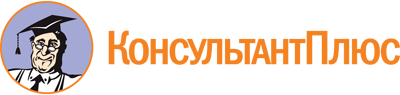 Закон Кемеровской области от 14.01.1999 N 8-ОЗ
(ред. от 27.10.2022)
"О пенсиях Кузбасса"
(принят Законодательным Собранием Кемеровской области 29.12.1998)
(с изм. и доп., вступающими в силу с 28.11.2022)Документ предоставлен КонсультантПлюс

www.consultant.ru

Дата сохранения: 06.02.2023
 14 января 1999 годаN 8-ОЗСписок изменяющих документов(в ред. Законов Кемеровской областиот 18.11.2004 N 76-ОЗ, от 09.03.2005 N 46-ОЗ, от 18.04.2005 N 51-ОЗ,от 08.12.2005 N 139-ОЗ, от 08.02.2006 N 27-ОЗ, от 16.05.2006 N 63-ОЗ,от 12.12.2006 N 154-ОЗ, от 13.06.2007 N 77-ОЗ, от 27.06.2007 N 83-ОЗ,от 10.12.2007 N 153-ОЗ, от 27.12.2007 N 196-ОЗ, от 25.04.2008 N 27-ОЗ,от 08.12.2008 N 103-ОЗ, от 29.12.2008 N 128-ОЗ, от 06.03.2009 N 23-ОЗ,от 05.11.2009 N 111-ОЗ, от 04.05.2010 N 42-ОЗ, от 14.12.2010 N 128-ОЗ,от 25.04.2011 N 47-ОЗ, от 20.12.2011 N 146-ОЗ, от 27.12.2012 N 128-ОЗ,от 20.06.2013 N 82-ОЗ, от 16.12.2013 N 135-ОЗ, от 29.04.2014 N 33-ОЗ,от 29.12.2014 N 139-ОЗ, от 28.12.2015 N 131-ОЗ, от 24.10.2016 N 73-ОЗ,от 25.12.2017 N 116-ОЗ, от 01.10.2018 N 73-ОЗ, от 02.04.2019 N 17-ОЗ,от 13.06.2019 N 35-ОЗ, от 18.07.2019 N 60-ОЗ,Законов Кемеровской области - Кузбассаот 11.06.2020 N 64-ОЗ, от 20.09.2021 N 79-ОЗ, от 14.07.2022 N 92-ОЗ,от 27.10.2022 N 116-ОЗ)